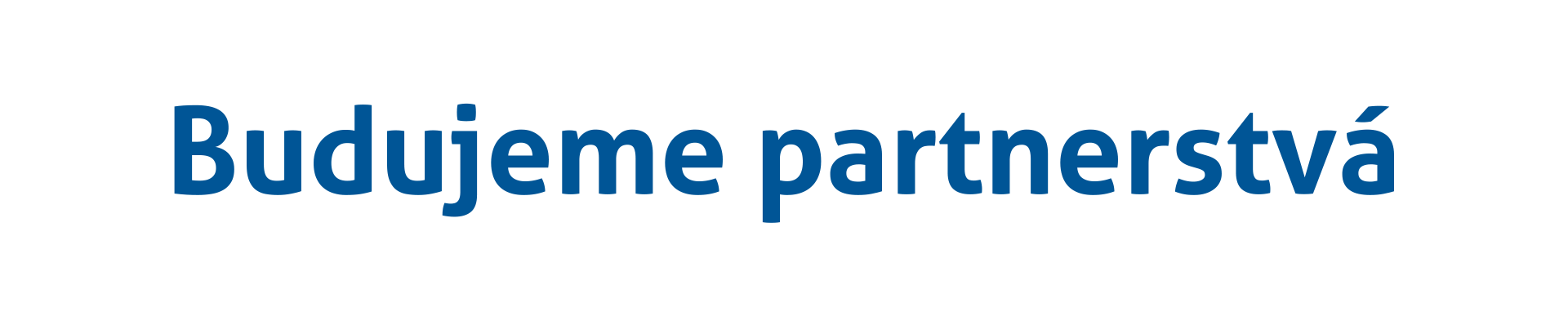 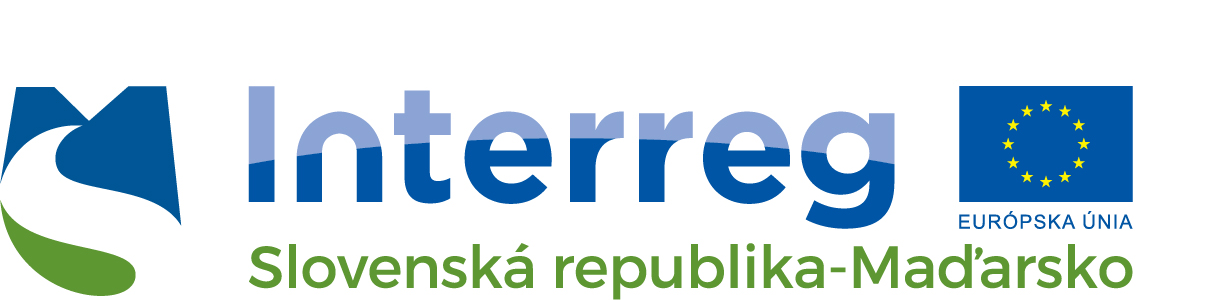 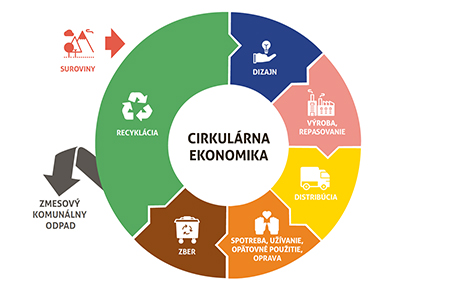 Názov projektu: „Kruh obehového hospodárstva“Projekt „Kruh obehového hospodárstva“ prináša do slovenských škôl tému obehového hospodárstva (cirkulárnej ekonomiky).Údaje o škole:Názov školy:Ulica, číslo:PSČ:Mesto:Počet tried na celej škole (aké ročníky):Počet žiakov na škole:Meno a priezvisko osoby zodpovednej za projekt na škole:Telefón na zodpovednú osobu:E-mail na zodpovednú osobu:V prípade, že na škole triedite odpad zodpovedajte prosím na nasledovné otázky:Aké komodity triedite? Na ktoré z nich máte koše?Kto vynáša koše s triedeným odpadom? Kam sa vynášajú koše s triedeným odpadom? Máte stojisko kontajnerov priamo pri budove?Ako často?Triedi sa odpad v zborovni, kabinetoch... ?Triedite odpad pri príležitostných podujatiach, školských akciách... ?Doplňujúce informácie o odpade na škole: Má Vaša škola vlastnú kuchyňu/jedáleň? Koľko má stravníkov? Koľko produkuje kuchynských odpadov za deň?Má Vaša škola nápojový automat? Má Vaša škola jedálny automat? Je na Vašej škole bufet? Ako sa vo Vašej škole nakladá s biologicky rozložiteľným odpadom zo školskej kuchyne/jedálne? Ako sa vo Vašej škole nakladá s biologicky rozložiteľným z tried?Ako sa vo Vašej škole nakladá s biologicky rozložiteľným odpadom (pokosená tráva, lístie...) z areálu školy? Má Vaša škola zriadený zber nebezpečného odpadu (použité batérie, žiarovky..)? Má Vaša škola zriadený zber elektroodpadu? Ako škola nakladá s použitými tonermi?Ďakujeme za Váš čas a tešíme sa na spoluprácu!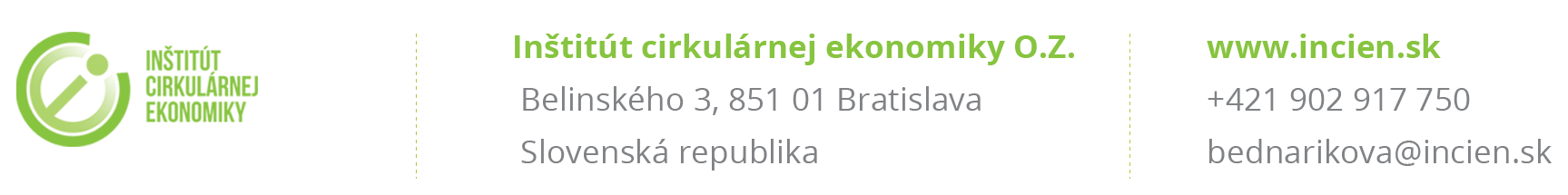 www.skhu.euwww.sk-hu.eu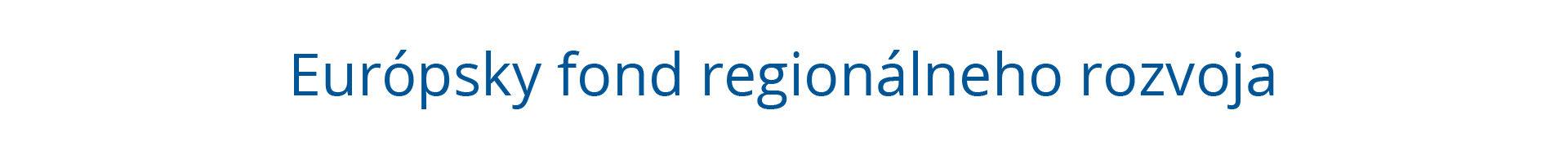 